2022年四川省工程监理人员职业培训测试系统操作手册本次测试为在线测试形式，参加测试学员需自行准备符合要求的测试设备和测试场所。请参加测试学员知悉：测试全程需开启在线视频监控，以满足远程在线监考的需要。以下就测试设备要求、在线测试操作流程等具体操作进行说明：一、测试环境、电子设备软硬件要求参加测试学员需自行准备符合以下要求的测试场所和测试设备：1.测试场所参加测试学员应选择安静、光线充足、独立的空间独自参加测试，不建议在公共场所（如公共教室、图书馆、咖啡馆、办公室等）进行测试。测试全过程严格禁止无关人员出入测试场所。2.用于在线测试的设备在线测试使用智能手机设备，使用智能手机测试浏览器要求：带正常上网功能的智能手机，必须带有可正常工作的摄像头。苹果手机选择Safari浏览器，安卓手机选择Edge浏览器，（安卓手机如果没有Edge浏览器，请先下载安装）：特别提醒：强烈建议参加测试的学员使用推荐的浏览器登录测试及监控；如参加测试学员自行选用其他浏览器导致监控效果不佳，由参加测试学员自行承担后果。（1）确保测试用设备电量充足，建议全程使用外接电源。（2）考前应关掉与测试无关应用的提醒功能，避免来电、微信、或其他应用打断监控过程。3.网络条件要求（1）测试场所应有稳定的网络条件，支持测试设备联网。（2）网络带宽不低于20Mbps，建议使用带宽50Mbps或以上的独立光纤网络；（3）每位参加测试学员网络上传速度不低于2MB/s；（4）建议参加测试学员准备4G/5G等手机移动网络作为备用网络，并事先做好调试，以便出现网络故障时能迅速切换备用网络继续测试；特别提醒：测试期间如发生网络故障，测试系统会即时提醒参加测试学员，请参加测试学员在看到异常提示后迅速修复网络故障。故障解决后，参加测试学员可重新进入测试继续作答，网络故障发生之前的作答结果会保存；但是，由于测试设备或网络故障导致测试时间的损失、或无法完成测试的，将不会获得补时或补考的机会。二、测试操作流程1.测试地址微信扫码识别下方二维码，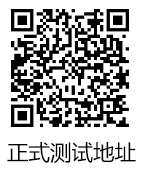 微信扫码识别成功后，需要点击右上角“…”图标，选择“在浏览器打开”，苹果手机选择Safari浏览器，安卓手机选择Edge浏览器（如图1所示）。（安卓手机如果没有Edge浏览器，请先下载安装）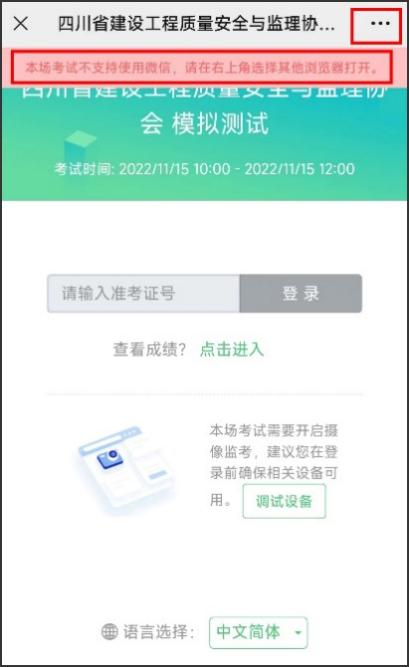 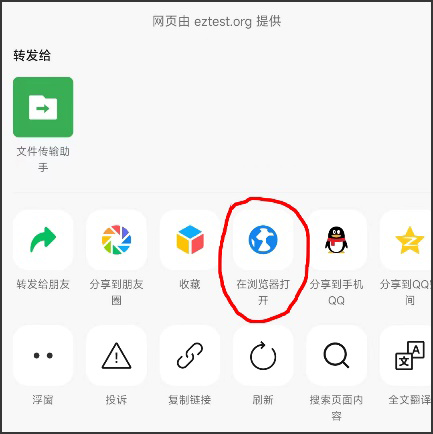 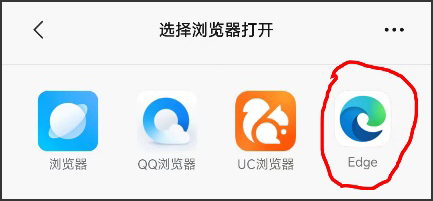 （图1）2.调试摄像头登录系统前，请先完成设备调试（如下图2所示）,注：以下图例均为样图，请以测试当天实际看到的为准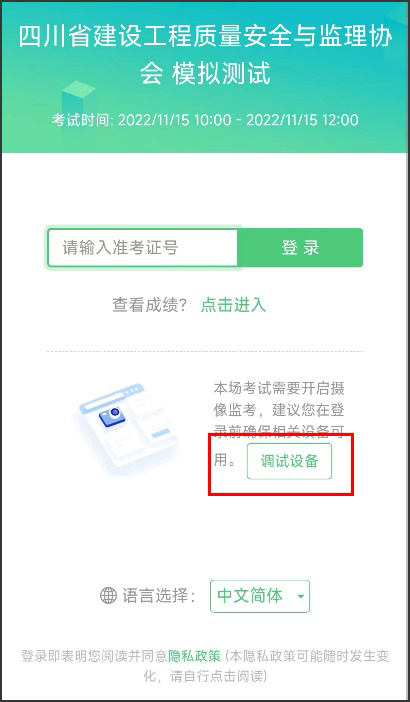 （图2）点击“调试设备”测试本机摄像头和麦克风是否可用，如能清晰地看到图像，说明摄像头调用正常，麦克风检测无误后，即可登录测试。（如下图3所示）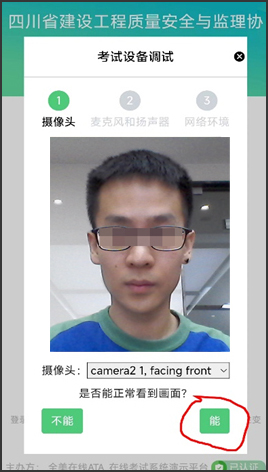 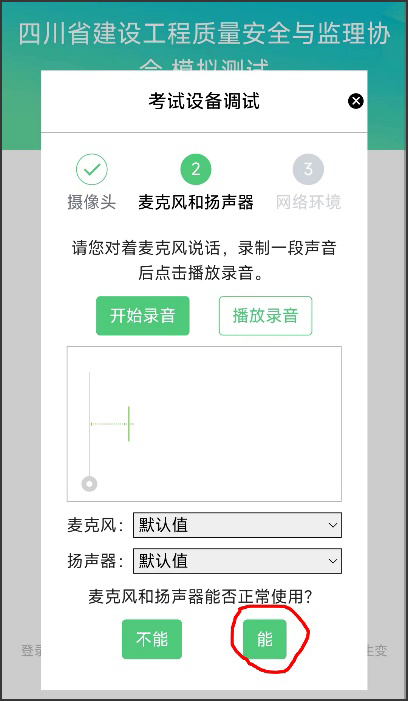 （图3）3.测试登录考前10分钟，在登录界面输入参加测试学员身份证号登录测试。开考开始30分钟后未登录的参加测试学员，将不能登录测试系统进行测试，视为缺考。4.信息确认及拍照（1）完成登录后，参加测试学员确认自己的基本信息（根据实际测试基本信息为准，下图仅为样图），点击确定按钮继续（如下图4所示）；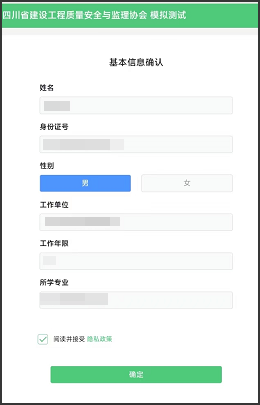 （图4）（2）核对报名照后，点击“进入考试”按钮（如下图5所示）；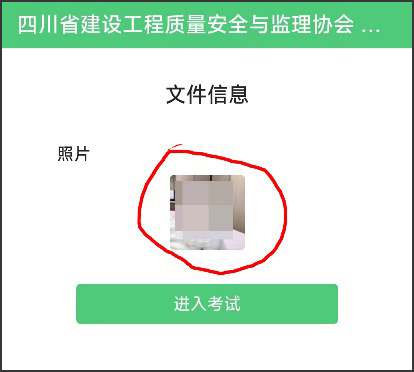 （图5）（3）进入后，系统会提示参加测试学员拍摄个人正面照。务必确保拍照时光线充足、图像清晰。照片应包括参加测试学员完整的面部和肩部。（如下图6所示）。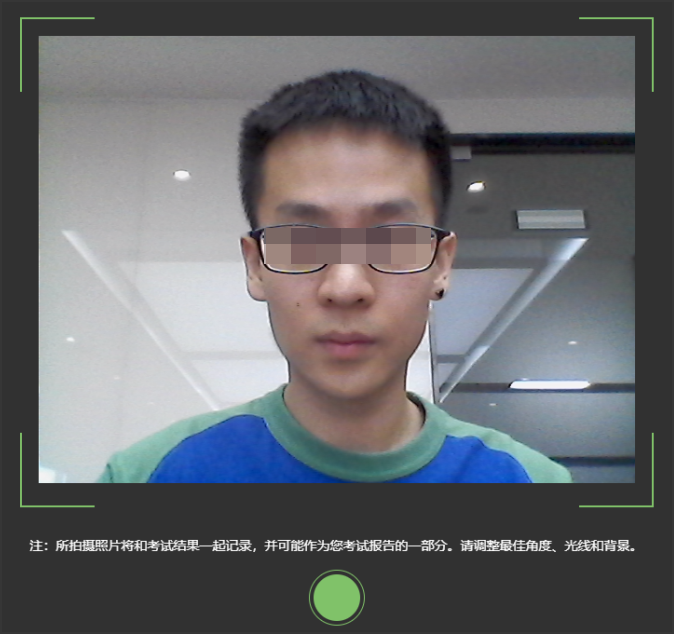 （图6） 5.答题及交卷（1）点击开始测试，进入测试界面（如下图7所示）；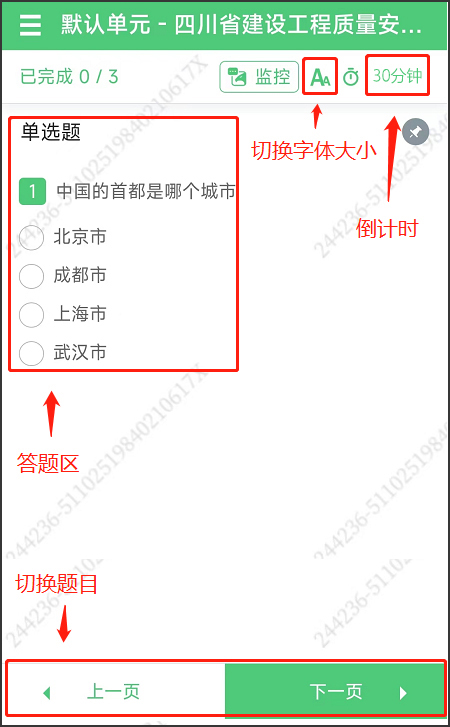 （图7）（2）测试界面会显示测试剩余时间。答题结束后，参加测试学员可以点击界面下方的“结束考试”按钮交卷（如下图8所示）。请注意，无论答题界面上是否显示还有剩余时间，此次测试都将在测试时间截止时统一收卷。结束考试后系统将立即显示测试结果。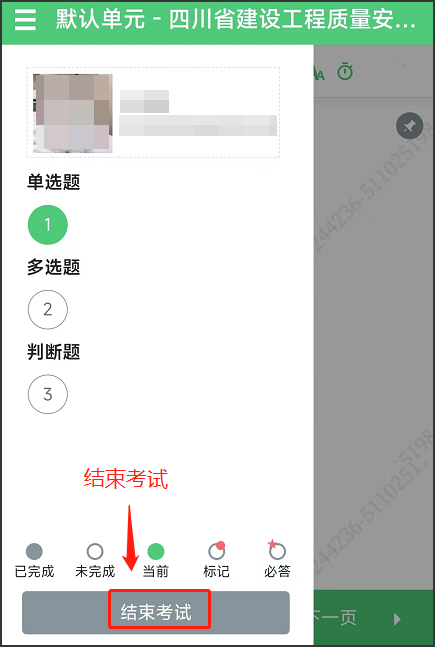 （图8）    （3）在线测试开启监控（即第一视角监控）的情况下，要求测试设备的摄像头保持正面面对参加测试学员。建议参加测试学员的将头部、肩部完整的处在监控范围内，并露出双耳。测试设备四周光线充足、均匀，避免监控画面过暗或过亮，导致监控效果不佳被判定为违纪。测试过程的中采集的监控信息，将只用于测试使用，作为判定参加测试学员是否遵守测试规则的辅助依据；不会用在除此之外的其他用途。三、在线测试注意事项1.测试前测试设备应关掉无关应用或提醒功能，避免来电、微信、或其他应用打断测试和监考过程。（1）苹果IOS设备关闭消息通知方法：https://jingyan.baidu.com/article/fcb5aff71285c4edaa4a712b.html（2）安卓设备关闭消息通知方法：https://jingyan.baidu.com/article/e75aca859a5fc3542edac6a6.html2.正式测试过程中设有离屏限制，若超过离屏限制次数，参加测试学员将无法再进入测试（如下图9所示）。为确保测试顺利进行，请参加测试学员于开考前务必关闭相关软件，如QQ、微信等各类通讯软件，并将相关软件设置禁止app消息弹窗。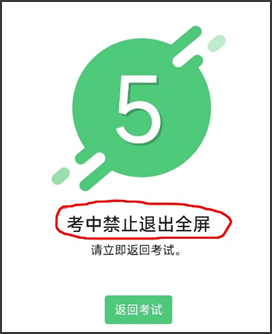 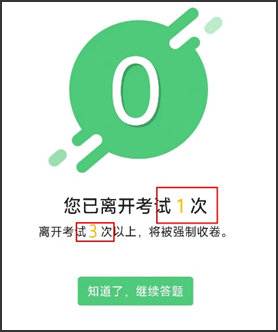 （图9）3.测试期间如发生测试设备或网络故障，故障解决后，参加测试学员可重新进入测试继续作答，之前的作答结果会实时保存，但是由于测试设备或网络故障导致测试时间的损失不予弥补，测试时间结束则统一收卷。4.测试时间较长，请确保测试和监考用设备电量充足，建议全程使用外接电源。5.网络带宽不低于20Mbps，建议使用带宽50Mbps或以上的独立光纤网络，并准备4G/5G等手机移动网络作为备用网络，事先做好调试，以便出现网络故障时能迅速切换备用网络继续测试。设备智能手机智能手机操作系统IOS（苹果手机）Android（安卓手机）系统版本IOS 13+Android 10+浏览器推荐最新版Safari浏览器推荐最新版Edge浏览器摄像头有有